Unit 1 DeltaMath Assignment is due Friday 1/15 @ 8am.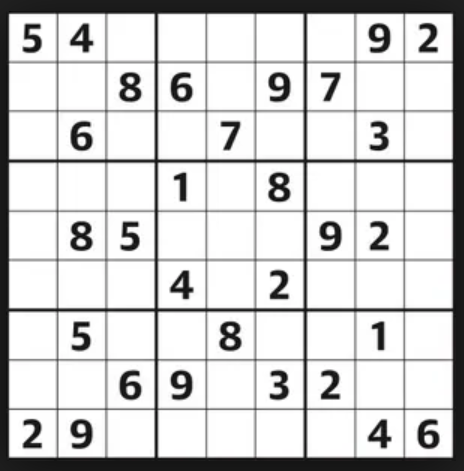 DateTopicClassworkHomework1/6Mon​1A.1 - Number SystemsBlank Notes​ Blank H.W.​H.W. Guide1/7Tues​1A.2 - Characteristics Given GraphBlank Notes​ Blank Homework​H.W. Guide1/8Wed​1A.3 - Operations with Complex NumbersBlank Notes​ Blank H.W.​H.W. Guide1/9Thur1A.4 - Trinomial (a=1) Methods and GCF​ Blank H.W.​H.W. Guide1/10Fri1A.5 - Trinomial (a>1) MethodSkills Check:  Complex NumbersBlank Notes​ Blank H.W.​H.W. Guide1/13Mon​1A.6 - DOTS/SOTS and Grouping Blank Notes​Completed NotesBlank H.W.​H.W. Guide1/14Tues​1A.7 - ReviewSkills Check:  Factoring Trinomials​Review:  Characteristics of Quadratics​Review Answer KeyExtra Review​Extra Review Answer Key1/15Wed​Unit 1A TestTest:  1A:  Characteristics of QuadraticsNone :) Enjoy!!